KERJASAMA INDONESIA DAN ARAB SAUDI DALAM PENEMPATAN DAN PERLINDUNGAN TENAGA KERJA INDONESIA SEKTOR DOMESTIK DI ARAB SAUDIINDONESIA – SAUDI ARABIA COOPERATION ON THE PLACEMENT AND PROTECTION OF INDONESIAN DOMESTIC WORKERS IN SAUDI ARABIASKRIPSIDiajukan untuk memenuhi salah satu syarat Dalam Menempuh Ujian Sarjana Program Strata Satu (S1)Pada Jurusan Hubungan InternasionalDisusun Oleh:Anindita Safira Luthfiana Putri
142030121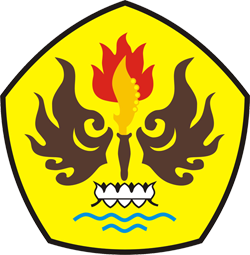 FAKULTAS ILMU SOSIAL DAN ILMU POLITIKUNIVERSITAS PASUNDANBANDUNG2018